 Des articles retournés à un magasin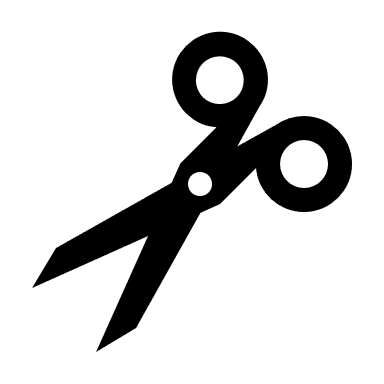 Grille-painPoêleBlocsOurson en pelucheTassesTrottinetteEspadrillesAmpoulesChandailBrosse à neige Casse-têteJeanBottes de pluieJeu de sociétéChaussettesChemiseHabit de neigeBallon de soccer